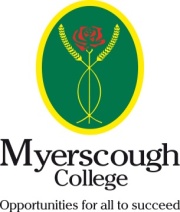 Further EducationFinancial Support 2020/21Course FeesThe majority of students aged 16 to 18 enrolling on full-time courses at Myerscough College do not have tuition fees to pay. Students aged 19 and over (as at 31 August at the start of the course) will be liable for tuition fees, unless eligible for fee remission.Students aged 19+ at the start of the course studying for an advanced qualification of Level 3 or higher will be able to apply for an Advanced Learning Loan to cover the cost of the course.Advanced Learning LoanApplication forms are submitted online (https://www.gov.uk/advanced-learning-loans)Before applying for a loan, students will require a Learning and Funding Information Letter which will be issued by the College following offer of a courseLoans are not means tested or subject to credit checksLoans are paid directly to the College by the Student Loans CompanyRepayments will not start until end of course and entered employment earning more than £26,725 paRepayments will be 9% of income above £26,725Interest charged up to a maximum of RPI + 3%Fee remission may be available to students aged 19 and over in 2020/21 (subject to confirmation of funding):Students aged between 19 and 23 at the start of the course studying for a first full Level 3 qualification, subject to signing a declaration at enrolmentStudents aged between 19 and 23 at the start of the course studying for a first full Level 2 qualification, subject to signing a declaration at enrolmentStudents studying a Level 2 qualification or below, who are unemployed and in receipt of active benefits, subject to evidence of benefits being submitted to the College at enrolment. Active benefits are classed as Universal Credit, Jobseekers’s Allowance (JSA) and Employment and Support Allowance (ESA) for claimants in the Work Related Activity Group only (WRAG). Students who are employed and earn less than £17,004.00 and studying a Level 2 qualification or below.Students who are living in the Liverpool devolved area, earn less than £18,135 and studying a Level 2 qualification or belowIf fee remission is not available, the fee for a full-time funded Further Education course in 2020/21 is £1,399 per year, subject to change each year. This fee will not apply for students aged 19+ studying for an advanced qualification of Level 3 or higher. The College offers an instalment plan to spread the cost of course fees over 8 months, there is an administration charge of £15.00 for this service – further details are available from the Finance Office at the College. Please contact – salesledger@myerscough.ac.uk.All students on a full time Further Education course at the Preston campus must pay an annual contribution of £95 towards the facilities and resources (£30 at the College’s other centres) – further details about this contribution can be found on the College website.Students might also be expected to pay for certain items of equipment, books, uniform, travel costs and residential trips/visits where appropriate. These are normally listed on the relevant course factsheets, which are available on the College website – www.myerscough.ac.ukPayment MethodsAll fees are to be paid in full at the start of a course, or a payment plan arranged with the Finance Office. Payment can be made online at www.myerscough.ac.uk/payments/, or by cheque (payable to Myerscough College).Sources of Financial SupportMyerscough College Bursary FundFinancial support is available from the College’s Bursary Fund, subject to eligibility, to support learners on a funded Further Education course. Support is also available from the Advanced Learning Loans Bursary Fund for eligible learners who have an approved Advanced Learning Loan.Bursaries are accessible to learners where the annual household income is less than £30,000, subject to an application being submitted to the College,which must include the relevant evidence as requested for an income assessment.Bursaries may be available for any one of the following:Vulnerable LearnersA guaranteed payment of £1,200 will be available for learners (aged 16-18) on a full time course in one of the defined vulnerable groups (detailed on www.myerscough.ac.uk) to help with the cost of travel to College, lunch, equipment or other course related costs.Discretionary BursariesBursaries are primarily used to help towards the cost of travel to the College (unless learner lives within 3 miles of College). Eligible learners will receive either free or discounted bus passes which is based on household income.Residential BursariesLearners who will be living away from home during term time to attend their course may apply for a bursary to help towards their accommodation costs. The amount of an award for eligible learners will be based on household income.Please note that funds are limited, and you should apply now – do not wait until enrolment.Application forms for the Bursary Fund are available during June each year for the following academic year, and a message will be posted on My Page and social media once the Fund is open for applications. Please contact the College’s Student Finance Advisor on 01995 642398 or email bursary@myerscough.ac.uk for more information about financial support available.Free College Meal SchemeLearners aged 16-18 on 31st August 2020, or learners aged 19-25 on 31st August who are subject to an Education Health Care Plan, may be eligible for a free meal allowance, provided they are enrolled on and attending a further education course. Please refer to www.myerscough.ac.uk for eligibility criteria, or email bursary@myerscough.ac.uk for more information. This is included in the application form for the Bursary Fund.Childcare For learners aged 20 and under help is available from Care to Learn. For learners over age 20, help may be available towards childcare costs - please contact the Finance Office at the College on 01995 642398 or email bursary@myerscough.ac.uk for further details.Charitable Bequests You may also be able to get financial help from charities or other bodies, who have allocated funds to help particular students or courses. A directory of grant making trusts can normally be found in your local library or online at www.acf.org.uk– grants may be available from any of the following:Shepherd Street Trust (www.shepherdstreettrust.co.uk) for students under the age of 21 living within 50 miles radius from Preston Town HallStudley College Trust (www.studleytrust.co.uk) for students on land based coursesThe Prince’s Trust (www.princes-trust.org.uk)Further information about financial support for students is available at www.gov.uk/browse/education/find-course or from the College’s Student Finance Team on 01995 642398.